Mrs. Boyce’s Language Arts Review	      		                 		       ©2019SOL Study Guide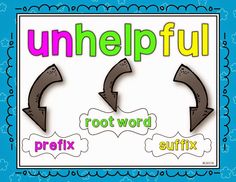 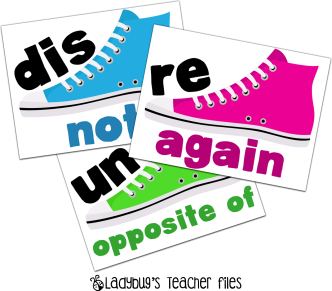 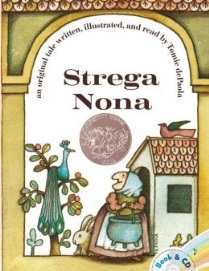 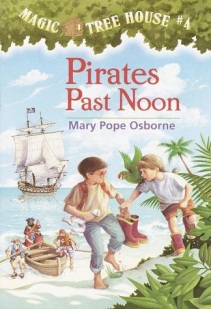 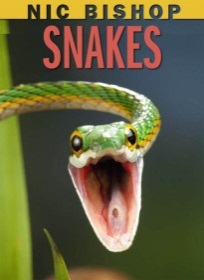 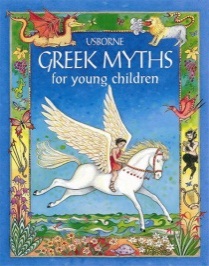 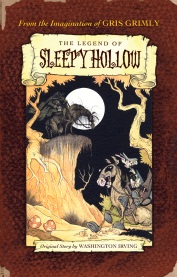 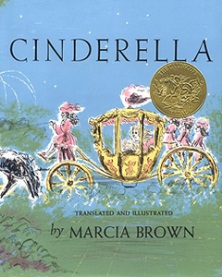 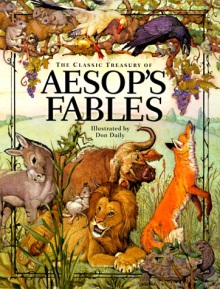 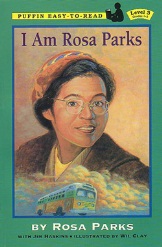 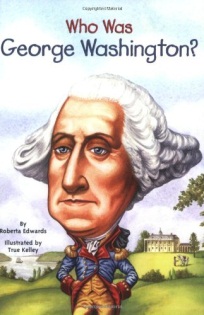 Mrs. Boyce’s Language Arts Review	      		                 		       ©2019SOL Study Guide \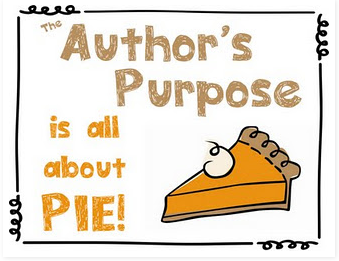 Mrs. Boyce’s Language Arts Review	      		                 		       ©2019SOL Study Guide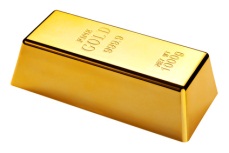 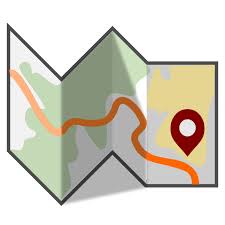 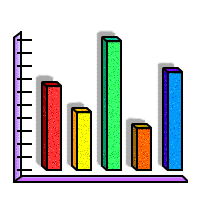 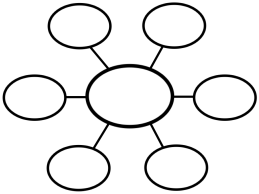 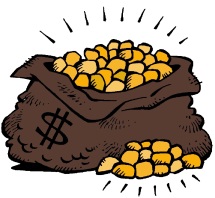 Mrs. Boyce’s Language Arts Review	      		                 		       ©2019SOL Study Guide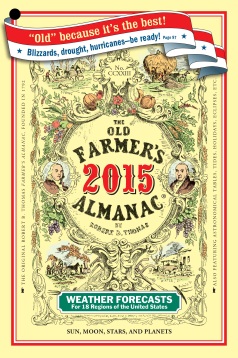 AlmanacA book of facts and 
statistics about many 
subjects; published 
each year
Atlas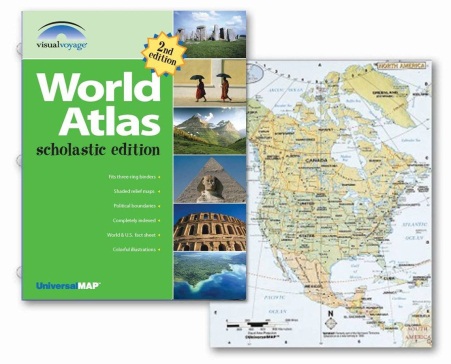 Book of maps
DictionaryA book that lists all the words of a language in alphabetical order; gives a word’s meaning, origin, and part of speech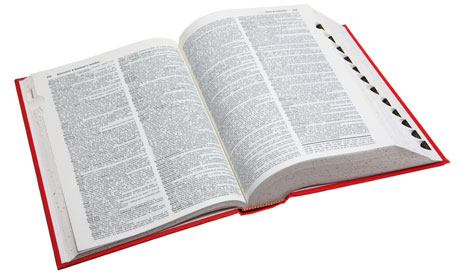 
Guide Words: words at the top of the page in the dictionary that tell what words are on that pageEncyclopedia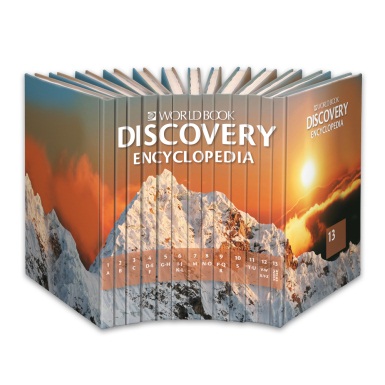 A set of reference 
books that 
contains 
many different 
subjects; in ABC 
order and in 
volumes
DictionaryA book that lists all the words of a language in alphabetical order; gives a word’s meaning, origin, and part of speech
Guide Words: words at the top of the page in the dictionary that tell what words are on that page
Internet/WebpagesAn electronic communication network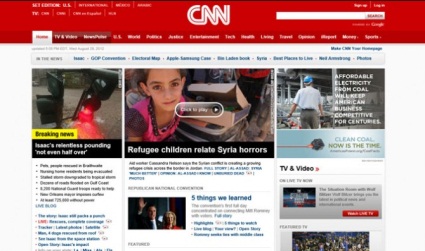 
Media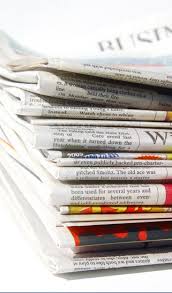 Video and audio copies 
of television or radio 
broadcasts, newspapers, 
magazines, etc.
Thesaurus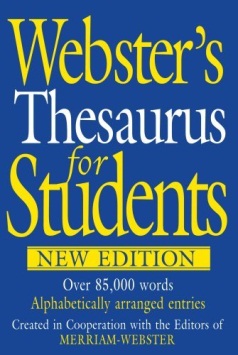 A book that 
lists synonyms 
(and sometimes antonyms) 
in alphabeticalorder